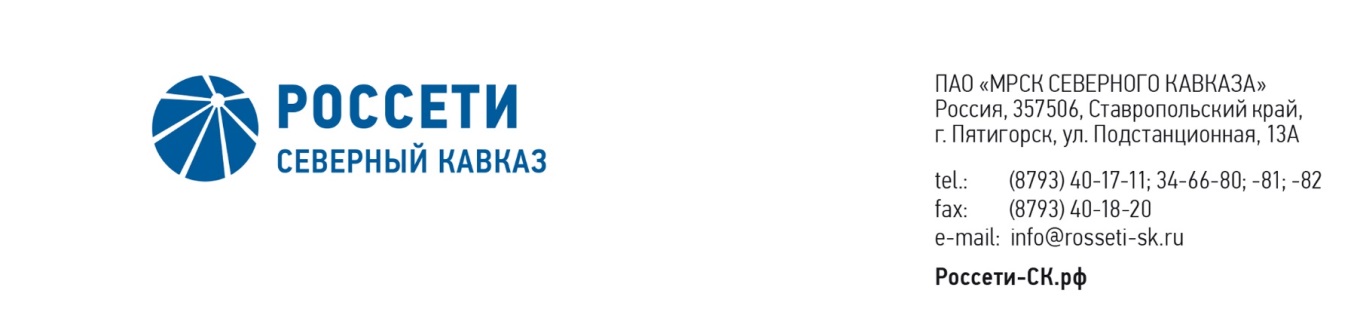 ПРОТОКОЛ № 417заседания Совета директоров ПАО «Россети Северный Кавказ»Место подведения итогов голосования: Ставропольский край, 
г. Пятигорск, пос. Энергетик, ул. Подстанционная, д. 13а.Дата проведения: 08 апреля 2020 года.Форма проведения: опросным путем (заочное голосование).Дата подведения итогов голосования: 10 апреля 2020 года, 23:00.Дата составления протокола: 10 апреля 2020 года.Всего членов Совета директоров ПАО «Россети Северный Кавказ» -                      11 человек.В заочном голосовании приняли участие (получены опросные листы) члены Совета директоров:Андропов Дмитрий МихайловичБобков Дмитрий АлексеевичГребцов Павел ВладимировичГурьянов Денис ЛьвовичДомнич Виталий АнатольевичИванов Виталий ВалерьевичКирюхин Сергей ВладимировичПерец Алексей ЮрьевичПятигор Александр МихайловичСасин Николай ИвановичСергеева Ольга АндреевнаКворум имеется.Повестка дня:О порядке подготовки к годовому общему собранию акционеров Общества.О реализации Антикоррупционной политики и результатах антикоррупционного мониторинга в ПАО «Россети Северный Кавказ» за 2019 год.Об утверждении плана мероприятий по развитию и совершенствованию деятельности внутреннего аудита Общества.О рассмотрении отчета Генерального директора ПАО «Россети Северный Кавказ» об исполнении календарных планов введения в эксплуатацию объектов инвестиционных программ Общества и о проведении технологического и ценового аудита инвестиционных проектов Общества, содержащего результаты сводного анализа по проведенным аудитам и выводы по итогам общественного и экспертного обсуждения, в 2019 году.Об утверждении Положения о Комитете по технологическому присоединению к электрическим сетям при Совете директоров Общества в новой редакции.О расходовании средств на подготовку и проведение внеочередного Общего собрания акционеров Общества.Об исполнении Плана (Программы) снижения потерь электрической энергии в электрических сетях ПАО «Россети Северный Кавказ» на 2019-2023 годы за 2019 год.Итоги голосования и решения, принятые по вопросам повестки дня:Вопрос № 1. О порядке подготовки к годовому общему собранию акционеров Общества.Решение:В целях предупреждения и недопущения сезонного распространения острых респираторных вирусных заболеваний в Обществе и в соответствии со статьей 2 Федерального закона от 18 марта 2020 года № 50-ФЗ поручить единоличному исполнительному органу Общества обеспечить подготовку необходимых материалов для принятия Советом директоров Общества решения о проведении годового общего собрания акционеров в форме заочного голосования.Голосовали «ЗА»: Андропов Д.М., Бобков Д.А., Гребцов П.В., Гурьянов Д.Л., Домнич В.А., Иванов В.В., Кирюхин С.В., Перец А.Ю., Пятигор А.М.,                  Сасин Н.И., Сергеева О.А.«ПРОТИВ»: нет. «ВОЗДЕРЖАЛСЯ»: нет.Решение принято единогласно.Вопрос № 2. О реализации Антикоррупционной политики и результатах антикоррупционного мониторинга в ПАО «Россети Северный Кавказ» за 2019 год.Решение:Принять к сведению информацию о реализации Антикоррупционной политики и результатах антикоррупционного мониторинга в ПАО «Россети Северный Кавказ» за 2019 год согласно приложению № 1 к настоящему решению Совета директоров Общества.Голосовали «ЗА»: Андропов Д.М., Бобков Д.А., Гребцов П.В., Гурьянов Д.Л., Домнич В.А., Иванов В.В., Кирюхин С.В., Перец А.Ю., Пятигор А.М.,                  Сасин Н.И., Сергеева О.А.«ПРОТИВ»: нет. «ВОЗДЕРЖАЛСЯ»: нет.Решение принято единогласно.Вопрос № 3. Об утверждении плана мероприятий по развитию и совершенствованию деятельности внутреннего аудита Общества.Решение:Утвердить План мероприятий по развитию и совершенствованию деятельности внутреннего аудита в ПАО «Россети Северный Кавказ» на период с 2020 по 2024 годы в соответствии с приложением № 2 к настоящему решению Совета директоров Общества.Голосовали «ЗА»: Андропов Д.М., Бобков Д.А., Гребцов П.В., Гурьянов Д.Л., Домнич В.А., Иванов В.В., Кирюхин С.В., Перец А.Ю., Пятигор А.М.,                  Сасин Н.И., Сергеева О.А.«ПРОТИВ»: нет. «ВОЗДЕРЖАЛСЯ»: нет.Решение принято единогласно.Вопрос № 4. О рассмотрении отчета Генерального директора ПАО «Россети Северный Кавказ» об исполнении календарных планов введения в эксплуатацию объектов инвестиционных программ Общества и о проведении технологического и ценового аудита инвестиционных проектов Общества, содержащего результаты сводного анализа по проведенным аудитам и выводы по итогам общественного и экспертного обсуждения, в 2019 году.Решение:Принять к сведению отчет Генерального директора Общества об исполнении календарных планов введения в эксплуатацию объектов инвестиционных программ Общества и о проведении технологического и ценового аудита инвестиционных проектов Общества, содержащего результаты сводного анализа по проведенным аудитам и выводы по итогам общественного и экспертного обсуждения, в 2019 году в соответствии с приложением № 3 к настоящему решению Совета директоров Общества.Голосовали «ЗА»: Андропов Д.М., Бобков Д.А., Гребцов П.В., Гурьянов Д.Л., Домнич В.А., Иванов В.В., Кирюхин С.В., Перец А.Ю., Пятигор А.М.,                  Сасин Н.И., Сергеева О.А.«ПРОТИВ»: нет. «ВОЗДЕРЖАЛСЯ»: нет.Решение принято единогласно.Вопрос № 5. Об утверждении Положения о Комитете по технологическому присоединению к электрическим сетям при Совете директоров Общества в новой редакции.Решение:1. Утвердить Положение о Комитете по технологическому присоединению к электрическим сетям при Совете директоров Общества в новой редакции согласно приложению № 4 к настоящему решению Совета директоров Общества.2. Признать утратившим силу Положение о Комитете по технологическому присоединению к электрическим сетям при Совете директоров Общества, утвержденное Советом директоров Общества 06.07.2017 (протокол от 10.07.2019 № 306).Голосовали «ЗА»: Андропов Д.М., Бобков Д.А., Гребцов П.В., Гурьянов Д.Л., Домнич В.А., Иванов В.В., Кирюхин С.В., Перец А.Ю., Пятигор А.М.,                  Сасин Н.И., Сергеева О.А.«ПРОТИВ»: нет. «ВОЗДЕРЖАЛСЯ»: нет.Решение принято единогласно.Вопрос № 6. О расходовании средств на подготовку и проведение внеочередного Общего собрания акционеров Общества.Решение:Принять к сведению отчет генерального директора Общества о расходовании средств на подготовку и проведение внеочередного Общего собрания акционеров Общества в соответствии с приложением № 5 к настоящему решению Совета директоров Общества.Голосовали «ЗА»: Андропов Д.М., Бобков Д.А., Гребцов П.В., Гурьянов Д.Л., Домнич В.А., Иванов В.В., Кирюхин С.В., Перец А.Ю., Пятигор А.М.,                  Сасин Н.И., Сергеева О.А.«ПРОТИВ»: нет. «ВОЗДЕРЖАЛСЯ»: нет.Решение принято единогласно.Вопрос № 7. Об исполнении Плана (Программы) снижения потерь электрической энергии в электрических сетях ПАО «Россети Северный Кавказ» на 2019-2023 годы за 2019 год.Решение:1.	Принять к сведению отчет Общества об исполнении Плана (Программы) снижения потерь электрической энергии в электрических сетях ПАО «Россети Северный Кавказ» на 2019-2023 годы за 2019 год согласно приложению № 6 к настоящему решению Совета директоров Общества.2.	Отметить неисполнение планового уровня потерь за 2019 год филиалом «Карачаево-Черкесскэнерго» (план 15,00%, факт 15,19%).Голосовали «ЗА»: Андропов Д.М., Бобков Д.А., Гребцов П.В., Гурьянов Д.Л., Домнич В.А., Иванов В.В., Кирюхин С.В., Перец А.Ю., Пятигор А.М.,                  Сасин Н.И., Сергеева О.А.«ПРОТИВ»: нет. «ВОЗДЕРЖАЛСЯ»: нет.Решение принято единогласно.Председатель Совета директоров			 С.В. КирюхинКорпоративный секретарь 		       С.В. ЧистовПАО «Россети Северный Кавказ»Россия, 357506, Ставропольский край,г. Пятигорск, ул. Подстанционная, 13 Ател.: (8793) 40-17-11, 34-66-81, факс (8793) 40-18-20e-mail: mrsk-sk@mrsk-sk.ru, www.rossetisk.ru